Муниципальное автономное учебное учреждениесредняя общеобразовательная школа № 12 г.Березники Пермского краяДидактические материалы, направленные на формирование познавательных УУД: создание умозаключения» разработаны в рамках курса  «Мой Пермский край».Разработала:Гамоля Галина Анатольевна,учитель географии  МАОУ СОШ №12г.Березники,2020Тема: «Топонимика рек Пермского края» Цель: формировать умение строить логические  рассуждения; решать типовые задачи по теме «Умозаключение индуктивного типа на основе  посылок»Задачи: сформулируй высказывание, следующее из содержания данных посылок, формировать умение работать с атласом и первоисточникам.Форма выполнения задания : групповаяЗадание № 1                                                                                                                                   1.  Решить типовую задачи по теме «Умозаключение индуктивного типа на основе  посылок»Структура умозаключения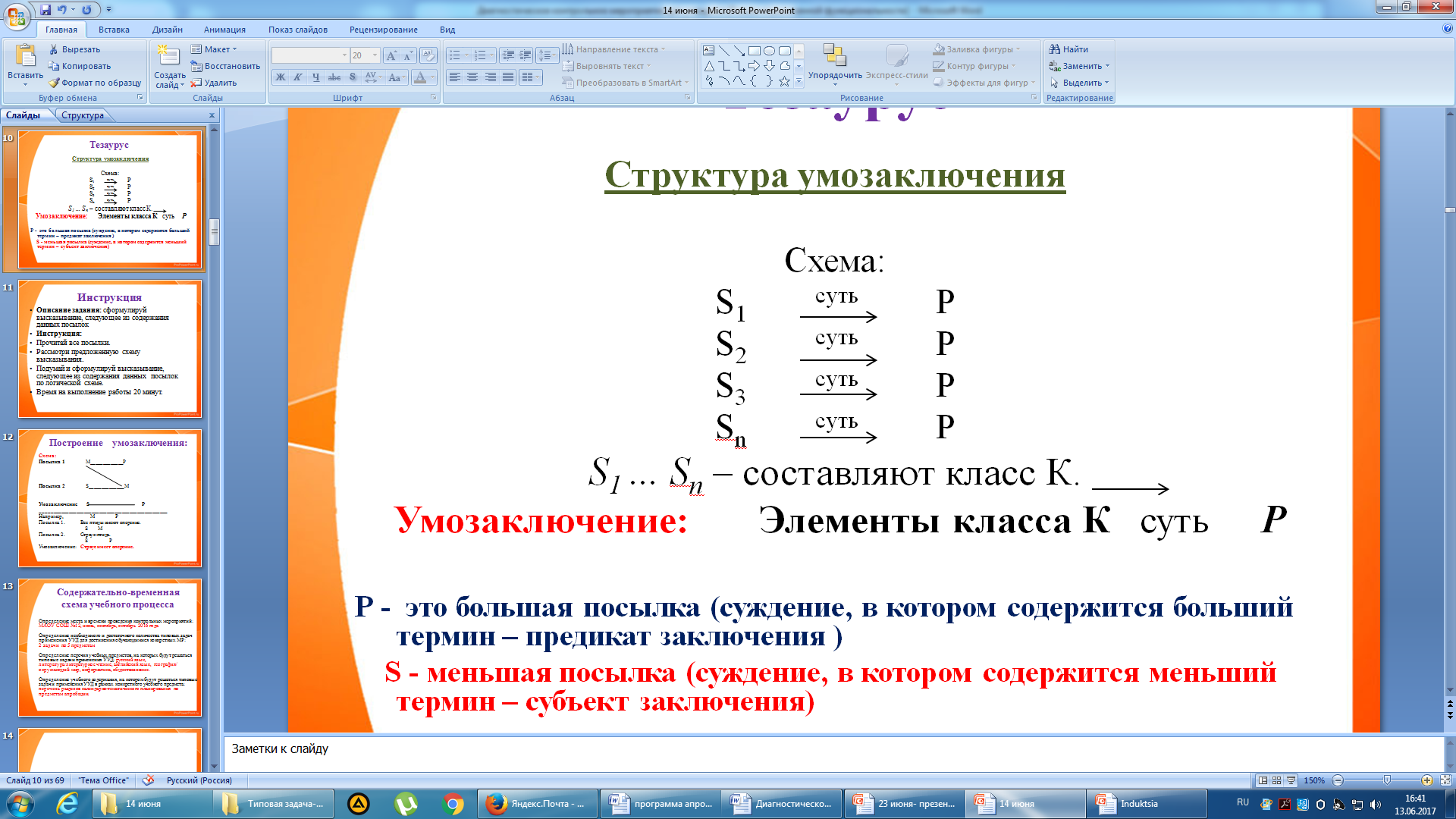 Например:                                         S                       P Посылка 1.  Вишера – река Пермского краяПосылка 2.  Яйва – река Пермского краяПосылка 3.  Чусовая – река Пермского края Посылка 4. Сылва – река Пермского краяПосылка 5. Колва –река Пермского края                      S1 ... Sn                                             К Вишера, Яйва, Чусовая, Сылва, Колва –  левые притоки Камы.                                                     К                                              P  Умозаключение:  Левые притоки Камы относятся к рекам Пермского краяЗадача.1.Сылва – река  Пермского края2.Колва – река Пермского края3.Косьва – река Пермского края4.Яйва – река Пермского края5.Уньва – река Пермского  края                      S1 ... Sn                                             К Коми –пермяцкое окончание  «ва» - вода  -  у рек Сылва, Колва, Косьва, Яйва, Уньва.Умозаключение: ----------------------------------------------------------------------------Задание № 21.Решить ребусы. (презентация «Знаешь ли ты реки Пермского края»)Задание №3Впишите название рек Пермского края  с коми –пермяцким окончанием «ва».  Используйте Атлас Пермской области стр. 4.Задание № 41.Окончание «ва» - преводится с коми –пермяцкого как  «вода». А как перевести первую часть название реки.  Используя информационные источники ( словари, энциклопедии, Интернет )найдите, как переводится первая часть и запишите их.лвапвакваввашваввауваквауваяватвасваявасваова